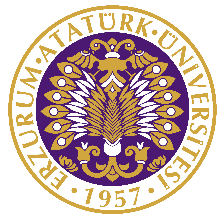 Atatürk Üniversitesi Mühendislik FakültesiMakina Mühendisliği BölümüDANIŞMAN ANKETİ (ÖĞRENCİ)Tarih : ……./……./………..Değerli öğrencilerimiz,Makina Mühendisliği programımızı geliştirmek için katılımınıza ihtiyacımız bulunmaktadır. Bu anket danışmanlık sisteminin değerlendirilmesi için her akademik yılbaşında düzenli olarak uygulanacaktır. Anket sorularına vereceğiniz cevaplardan topladığımız bilgiler, danışmanlık sisteminin sürekli iyileştirilmesi ve geliştirilmesi amacıyla kullanılacaktır.  Lütfen her soruyu dikkatlice okuyup, ilgili yerleri işaretleyiniz veya doldurunuz. Bu önemli geri bildirim için TEŞEKKÜR EDERİZ!Adınız Soyadınız			:Öğrenci numarası			:E-posta Adresi				:Cep Telefonu 				:Danışmanınızın Adı Soyadı		:Not: (*) işareti bulunan ve düzey/seviye isteyen sorularda“1: Çok Düşük; 2: Düşük; 3: Orta; 4: Yüksek; 5: Çok Yüksek” ifadelerini belirtmektedir.Danışmanınızla nasıl iletişim kuruyorsunuz?□ E-posta                             □ Telefon                                □ Öğrenci görüşme saatlerindeİlan edilmiş görüşme saatleri içinde danışmanınızla görüşme konusunda problem yaşıyor musunuz?□ Her zaman                        □ Bazen                                  □ Hiçbir zaman Ders kayıt dönemlerinde danışmanınıza ulaşamadığınız durum oldu mu?□ Evet                                   □ HayırCevabınız evet ise ders kayıt işlemlerinizi kimin yardımı ile yaptınız?□ Danışmanımın verdiği bilgi ile bölüm başkanlığı ile□ Danışmanımın verdiği bilgi ile başka bir öğretim üyesi ile □ Bunların dışında			:……..………………………………………………………………. Eklemek istediğiniz düşünceleriniz veya ankete eklenmesini istediğiniz sorularınız varsa lütfen buraya yazınız.1    2    3   4   512. Danışmanım burslar hakkında bilgi sahibidir.□  □  □  □  □13. Danışmanım staj hakkında bilgi sahibidir.        □  □  □  □  □14. Danışmanım yatay geçiş hakkında bilgi sahibidir.□  □  □  □  □15. Danışmanım ÇAD ve YAD hakkında bilgi sahibidir.□  □  □  □  □16. Danışmanım bölümün akreditasyon süreci hakkında bilgi sahibidir.□  □  □  □  □17. Danışmanım bana ve sorunlarıma yardımcı olmaya çalışır.□  □  □  □  □